GOODWOOD STATE SCHOOL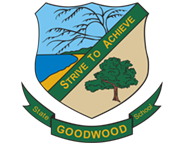 1802 Goodwood Road, Goodwood Q 4660	Phone (07) 41268146	2023- Year 2Stationery Requirements1 Goodwood Library bag (only available through School P&C)1 set of head phones (regular sized jack/ plug 3.5 millimeter), over ears1 USB memory stick (min 8GB) (Can be kept from year to year)6 A4 Writing Books – 48 page Yr 2 Lined  1 8mm Blue Lined Exercise Book1 A4 Maths Quad book 10mm4 scrapbooks 48 lead pencils (one box of 12 per term) Grip 2001 Pencil HB (Faber Castell)4 erasers1 30cm wooden ruler – cm / mm1 double barrel pencil sharpener with catcher4 large glue sticks 35/40g (Creatistics / Bostik / UHU / Staedtler)1 pair scissors1 pencil case 3 packs x 12 good quality Colour Pencils – triangular (not jumbo) (Crayola / Faber Castell / Staedtler / Bic / Micador)1 pkt windup crayons (Crayola / Texta / Staedtler Noris / Bic / Micador)1 A4 clipboard (may be used from previous years)3 reams of A4 Reflex paper2 box of tissuesYear 2 Soundwaves student workbookNumber indicated reflect the expected average use during one yearYour child may use more or less.  It is a good idea to check with the class teacher mid-year to make sure your child still has everything they need to succeed.Please label all items with your child’s name